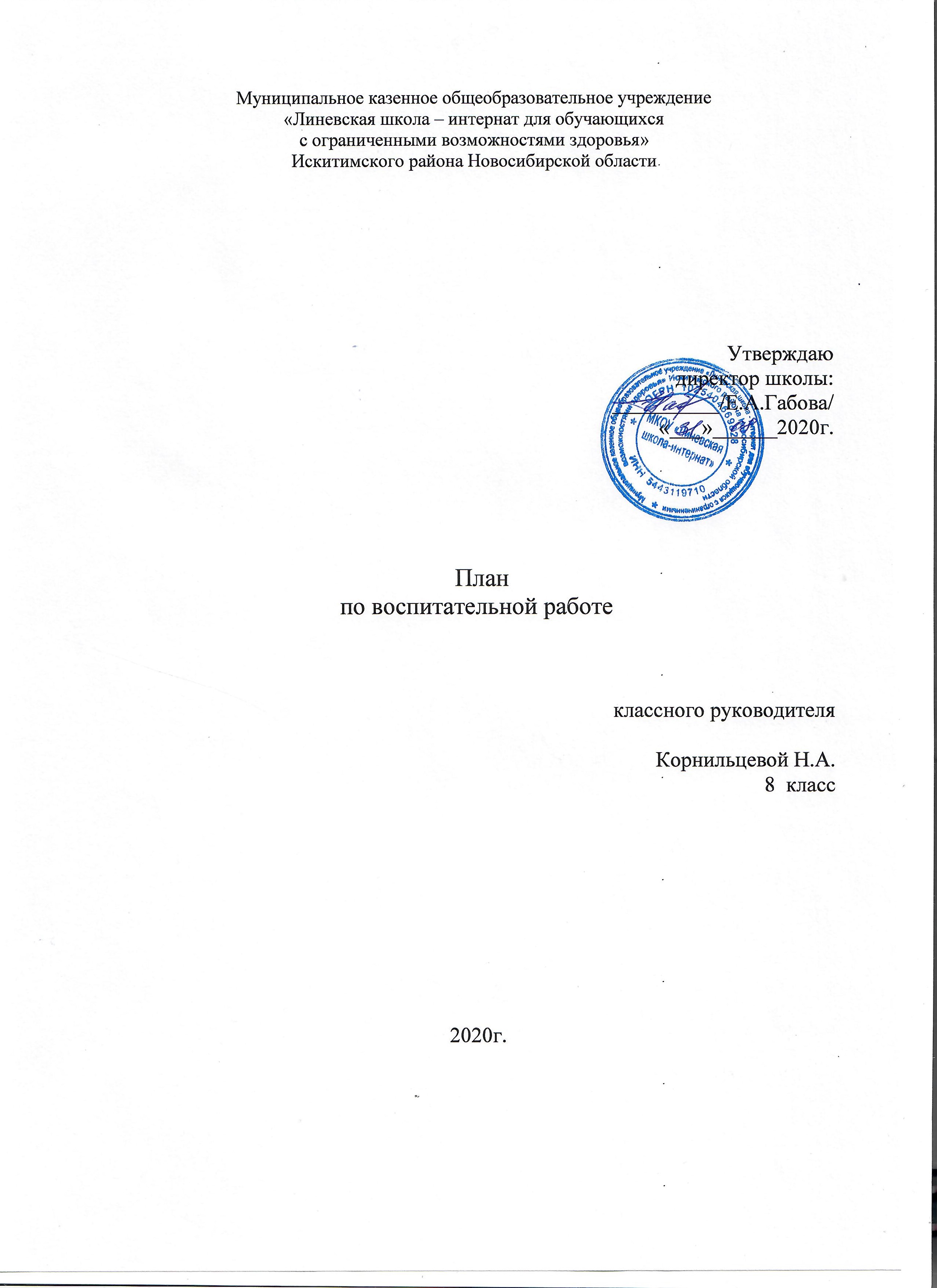 Основные задачи воспитательной работы с классомна 2020-2021 учебный год:развитие чувства ответственности за свои поступки и поступки членов классного коллектива;повышение мотивации к учению;формирование устойчивого стремления к здоровому образу жизни.формирование патриотического сознания, чувства верности своему Отечеству, гордости за достижения своей страны, бережного отношения к  историческому прошлому и традициям народов России;формирование правовой культуры, гражданской и правовой  направленности личности, активной жизненной позиции;воспитание духовных и эстетических ценностей, убеждений и моделей поведения, развитие творческих способностей;формирование потребности в общении, творческой деятельности и самоорганизации;формирование художественного и эстетического вкуса и культуры  поведения;выработка у школьников сознательного отношения к труду; воспитание ответственности за порученное дело;формирование уважительного отношения к материальным ценностям;воспитывать у детей навыки культуры поведения на улицах, дорогах, в транспорте;формировать знания детей о ПДД .     СентябрьСентябрьЗдравствуй, школа!Торжественная линейка «Здравствуй, школа!» Классный час «Новосибирск -  город трудовой доблести».01.09.2020Родительское собрание  «Единые требования – залог успеха воспитания и развития детей. Что такое смешанное обучение?»01.09.2020Операция  «Создадим уют вместе». Беседа «Школа – наш дом» Классный час:   «Каждому поручение по душе».В течение месяца08.09.2020Инструктаж «Правила для учащихся школы-интерната»Инструктаж по «Правилам безопасного поведения на дорогах и в транспорте»; «Положение о внешнем виде»Беседа о бережливом отношении к учебникам.02-07.09.2020Инд.работа с учащимися. Оформление документов ИОМОрганизация посещения детей  творческих мастерских, кружков, спортивных секций.02. – 10.09.2020Беседа «Береги школьное имущество»В течение месяцаПодготовка к концерту, посвященному «Дню учителя»В течение месяцаУчастие в оформлении классного уголка «Наш дружный класс»Составление социального паспорта класса.Оформление документации  (журналы, паспорт класса, списки, личные дела.) Документы на диспансеризацию.01.09 – 16.092020Встречи – консультации для родителей.В течение месяцаОктябрьОктябрьПраздничный концерт «Спасибо Вам, учителя!»02.10.2020Классный час по ПДД08.10.2020Инструктаж по ТБ дома, в школе.05.10.2020Встречи – консультации для родителей .Посещение семей – выезды к детям по месту проживания.Индивидуальная работа с родителями по итогам диспансеризации.Подведение итогов за I четверть. Классный час.В течение месяца16.10.20204 неделя29.10.2020НоябрьИндивидуальная работа с родителями по итогам диспансеризации. 1 неделя.НоябрьИндивидуальная работа с родителями по итогам диспансеризации. 1 неделя.Тематический вечер «Здоровым быть здорово!»12.11.2020Подготовка к выставке плакатов, рисунков в рамках месячника «Мы за ЗОЖ»Выставка плакатов, рисунков  на тему «Скажем нет, вредным привычкам!»Беседа с родителями «Мы за ЗОЖ»Третья неделя 20.11.2020Посещение семей – выезды к детям по месту проживания, обследование ЖБУ.30.11.2020Подготовка к конкурсу «Стихи о маме»Конкурс чтецов, посвященный  Дню матери «Стихи о маме».В течение месяца26.11.2020Беседы с учащимися перед отъездом  домой  (инструктажи по ТБ)Пятница, субботаДекабрь Участие в декаде инвалидов.                                                        01.12 -07.12.2020Декабрь Участие в декаде инвалидов.                                                        01.12 -07.12.2020Здравствуй, гостья зима! – народные забавыНа прогулкеПодготовка к Новому году: разучивание стихов, изготовление поделок, костюмов.В течение месяцаРодительское собрание: «Мой сын (дочь) уже не ребенок». Посещение мест проживания детей, обследование ЖБУ 14.12.202011.12.2020Ролевые игры на тему соблюдения ПДД: «Правила поведения в транспорте и в общественных местах».Вторая неделя.Подведение итогов за  II четверть (классный час)23.12.2020Праздник Новогодней Елки «Новогодний калейдоскоп»24.12.2020